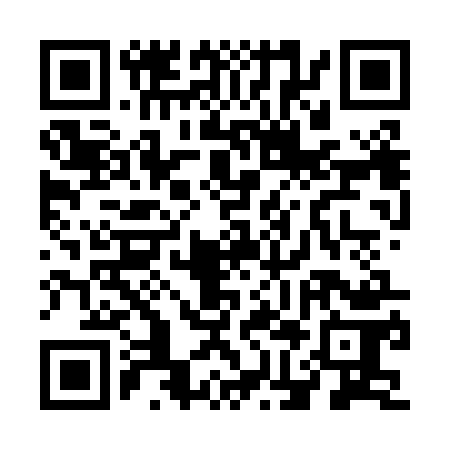 Prayer times for Preston(ScotishBorders), The Scottish Borders, UKMon 1 Jul 2024 - Wed 31 Jul 2024High Latitude Method: Angle Based RulePrayer Calculation Method: Islamic Society of North AmericaAsar Calculation Method: HanafiPrayer times provided by https://www.salahtimes.comDateDayFajrSunriseDhuhrAsrMaghribIsha1Mon2:514:301:137:009:5711:352Tue2:524:301:137:009:5611:353Wed2:524:311:147:009:5611:354Thu2:534:321:146:599:5511:345Fri2:544:331:146:599:5411:346Sat2:544:351:146:599:5311:347Sun2:554:361:146:599:5311:338Mon2:564:371:156:589:5211:339Tue2:564:381:156:589:5111:3310Wed2:574:391:156:579:5011:3211Thu2:584:411:156:579:4911:3212Fri2:584:421:156:569:4711:3113Sat2:594:431:156:569:4611:3114Sun3:004:451:156:559:4511:3015Mon3:014:461:156:559:4411:2916Tue3:014:481:156:549:4211:2917Wed3:024:491:166:539:4111:2818Thu3:034:511:166:539:4011:2719Fri3:044:521:166:529:3811:2720Sat3:054:541:166:519:3711:2621Sun3:064:561:166:509:3511:2522Mon3:064:571:166:499:3311:2423Tue3:074:591:166:489:3211:2424Wed3:085:011:166:479:3011:2325Thu3:095:031:166:479:2811:2226Fri3:105:041:166:469:2711:2127Sat3:115:061:166:449:2511:2028Sun3:125:081:166:439:2311:1929Mon3:125:101:166:429:2111:1830Tue3:135:111:166:419:1911:1731Wed3:145:131:166:409:1711:16